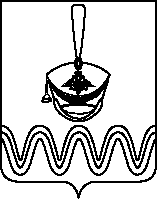 Р Е Ш Е Н И ЕСОВЕТА БОРОДИНСКОГО СЕЛЬСКОГО ПОСЕЛЕНИЯПРИМОРСКО-АХТАРСКОГО РАЙОНАот  _______________                                                                                                     №  ______                                                 станица БородинскаяОб утверждении порядка ведения перечня видов муниципального контроля и органов местного самоуправления, уполномоченных на их осуществление на территории Бородинского сельского поселения Приморско-Ахтарского районаВ соответствии с Федеральным законом от 26.12.2008 № 294-ФЗ «О защите прав юридических лиц и индивидуальных предпринимателей при осуществлении государственного контроля (надзора) и муниципального контроля», Совет депутатов Бородинского сельского поселения Приморско-Ахтарского района Р Е Ш И Л:1. Утвердить порядок ведения перечня видов муниципального контроля и органов местного самоуправления, уполномоченных на их осуществление на территории Бородинского сельского поселения Приморско-Ахтарского района, согласно приложению.2. Настоящее решение обнародовать, а также разместить на официальном сайте администрации Бородинского сельского поселения Приморско-Ахтарского района в информационно-телекоммуникационной сети «Интернет»3. Контроль за выполнением настоящего решения возложить на постоянную депутатскую комиссию по бюджету, тарифам, муниципальной собственности и вопросам АПК, промышленности ЖКХ.4. Настоящее решение вступает в силу со дня его обнародования.Глава Бородинского сельского поселенияПриморско-Ахтарского района                                                               В.В.ТуровПРИЛОЖЕНИЕ  УТВЕРЖДЕН решением Совета Бородинскогосельского поселения Приморско-Ахтарского районаот _______№______ПОРЯДОК ведения перечня видов муниципального контроля и органов местного самоуправления, уполномоченных на их осуществление на территории Бородинского сельского поселения Приморско-Ахтарского района1. Настоящий Порядок ведения перечня видов муниципального контроля и органов местного самоуправления, уполномоченных на их осуществление на территории Бородинского сельского поселения Приморско-Ахтарского района (далее – Порядок), разработан в целях обеспечения соблюдения прав юридических лиц, индивидуальных предпринимателей и граждан при осуществлении муниципального контроля на территории Бородинского сельского поселения Приморско-Ахтарского района, обеспечения доступности и прозрачности сведений об осуществлении видов муниципального контроля органами местного самоуправления, уполномоченных на их осуществление, и определяет правила ведения перечня видов муниципального контроля и орган местного самоуправления, уполномоченный на их осуществление.2. Муниципальный контроль осуществляется администрацией Бородинского сельского поселения Приморско-Ахтарского района в лице ее отраслевых (функциональных) органов - отделов, уполномоченных на осуществление муниципального контроля.3. Перечень видов муниципального контроля и органов местного самоуправления, уполномоченных на их осуществление на территории Бородинского сельского поселения Приморско-Ахтарского района (далее – Перечень), представляет собой систематизированный перечень сведений:1) о видах муниципального контроля, осуществляемого администрацией Бородинского сельского поселения Приморско-Ахтарского района;2) об установленных законодательством основаниях осуществления муниципального контроля;3) об органах местного самоуправления Бородинского сельского поселения Приморско-Ахтарского района – отделах администрации Бородинского сельского поселения Приморско-Ахтарского района, уполномоченных на осуществление соответствующих видов муниципального контроля.4. Ведение Перечня осуществляет ведущий специалист администрации Бородинского сельского поселения Приморско-Ахтарского района.5. Перечень ведётся на основании представленных отделами администрации Бородинского сельского поселения Приморско-Ахтарского района, уполномоченными на осуществление муниципального контроля, сведений, содержащих информацию, предусмотренную пунктом 3 настоящего Порядка.6. Ответственность за своевременность, полноту и достоверность направления специалисту по земельным и имущественным отношениям администрации Бородинского сельского поселения Приморско-Ахтарского района предложений по актуализации Перечня несут должностные лица, осуществляющие муниципальный контроль.7. Специалист по земельным и имущественным отношениям администрации в срок не более 30 дней рассматривает представленные должностными лицами отделов администрации предложения по актуализации Перечня и осуществляет соответствующую корректировку Перечня8. Информация, включенная в Перечень, является общедоступной и подлежит размещению на официальном сайте администрации Бородинского сельского поселения Приморско-Ахтарского района в информационно-телекоммуникационной сети «Интернет».9. Обновление Перечня (внесение в него изменений) осуществляется по мере поступления специалисту по земельным и имущественным отношениям администрации Бородинского сельского поселения Приморско-Ахтарского района информации от уполномоченных на осуществление муниципального контроля отделов администрации.10. Перечень утверждается муниципальным правовым актом администрации Бородинского сельского поселения Приморско-Ахтарского района и ведется по форме согласно приложению, к настоящему Порядку.Глава Бородинского сельского поселенияПриморско-Ахтарского района                                                               В.В.ТуровПРИЛОЖЕНИЕ к Порядку ведения перечня видов муниципального контроля и органов местного самоуправления, уполномоченных на их осуществление на территории Бородинского сельского поселения Приморско-Ахтарского районаФорма Перечня видов муниципального контроля и органов местного самоуправления, уполномоченных на их осуществление на территории Бородинского сельского поселения Приморско-Ахтарского районаГлава Бородинского сельского поселения Приморско-Ахтарского района                                                              В.В.Туров №п/пНаименование видов муниципального контроля, осуществляемого на территории Бородинского сельского поселения Приморско-Ахтарского районаНаименование органа местного самоуправления Бородинского сельского поселения Приморско-Ахтарского района, уполномоченного на осуществление соответствующего вида муниципального контроля (с указанием наименования структурного подразделения органа местного самоуправления Бородинского сельского поселения Приморско-Ахтарского района, наделенного соответствующими полномочиями)Реквизиты нормативных правовых актов РФ и Бородинского сельского поселения Приморско-Ахтарского района, регулирующих соответствующий вид муниципального контроля1.2